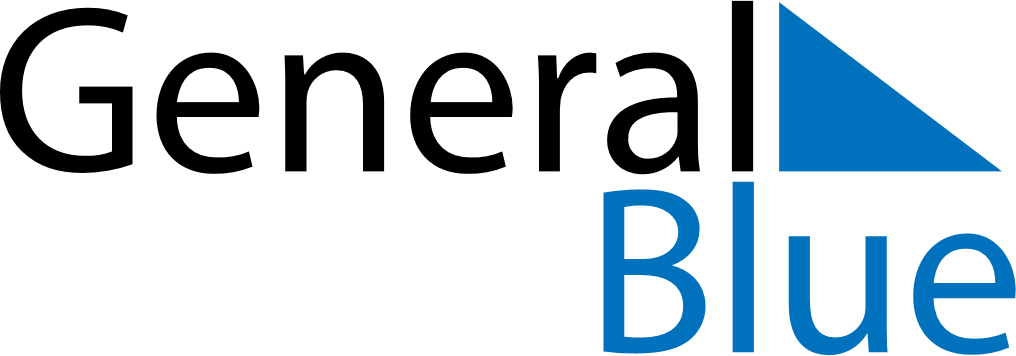 October 2029October 2029October 2029October 2029CuracaoCuracaoCuracaoMondayTuesdayWednesdayThursdayFridaySaturdaySaturdaySunday1234566789101112131314Curaçao Day15161718192020212223242526272728293031